To be completed in respect of all persons participating in the school Holiday Schemes provided by Leicester Outdoor Pursuits Centre.This Registration Form must be completed and signed by the parent or legal guardian of any Young Person (i.e. Participant under the age of 18) who is taking part in a Holiday Scheme provided by Us, and returned to LOPC prior to commencing the Scheme.By signing this Registration Form You confirm that You have agreed to our Terms and Conditions relating to the provision of the Holiday Scheme at the date on which You sign this form. This Registration Form forms part of Your Contract with us.Please note that all packed lunches must be provided by the Young Person’s parent or legal guardian, and are not the responsibility of LOPC.Please list below the names of people of who may collect the Young Person at the end of the day and their relationship to the Young Person, We will automatically include Your name. Everyone mentioned here must be over 18 years of age. Anyone not on the list will be unable to collect the Young Person at the end of day. We may take photos or video footage of the Young Person for future marketing:If this IS acceptable please check this box:				If provided, Your email address may be added to Our mailing list to keep You in touch with events and promotions at LOPC: If this IS acceptable please check this box:		The Activities which We provide carry an element of risk of injury or death. By signing this Registration Form, You accept that risk on behalf of the Young Person.For air rifle shooting activities, I confirm that I am happy for my child to participate and I can confirm that s/he is not prohibited from air rifle shooting by section 21 of the Firearms Act 1968.By signing this Registration Form You confirm and agree:that You are aged 18 or over;that You are the parent or legal guardian of the Young Person;that You have declared all the Young Person's pre-existing medical conditions on this Registration Form;that We can give emergency treatment or administer personal medication in the event of an accident or emergency;that the Young Person will hand in any necessary medication to us during the Activities;that We can use personal data in accordance with the Terms and Conditions; andthat the information provided by You in this Registration Form is accurate.Leicester Outdoor Pursuits CentreLoughborough RoadLeicester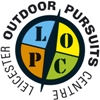 LE4 5PNholiday@lopc.co.ukwww.lopc.co.ukTel: 0116 268 1426Young Person's Details:Young Person's Details:Young Person's Details:Young Person's Details:Young Person's Details:First Names: First Names: First Names: Gender: Gender: Surname: Surname: Surname: Date of Birth: Date of Birth: Address:Postcode: Address:Postcode: Address:Postcode: Address:Postcode: Address:Postcode: School attended: School attended: School attended: School year: School year: Name of parent or legal guardian: Name of parent or legal guardian: Name of parent or legal guardian: Name of parent or legal guardian: Name of parent or legal guardian: Relation to child: Relation to child: Relation to child: Relation to child: Relation to child: Contact mobile numbers:1. 2. Contact daytime phone numbers:1. 2. Contact daytime phone numbers:1. 2. Contact daytime phone numbers:1. 2. Contact evening phone numbers:1. 2. Email Address: Email Address: Email Address: Email Address: Email Address: Emergency Contact 1Name: Phone number: Emergency Contact 1Name: Phone number: Emergency Contact 2Name: Phone Number: Emergency Contact 2Name: Phone Number: Emergency Contact 2Name: Phone Number: Doctor’s surgery: Doctor’s surgery: Doctor’s surgery: Medical InformationHas the Young Person ever had or currently have any of the following?Medical InformationHas the Young Person ever had or currently have any of the following?Heart problems of any kind? No YesHigh blood pressure? No YesRecurrent back problems or surgery  No YesEpilepsy, seizures, convulsions or medications to prevent them? No YesAsthma, wheezing when breathing or wheezing with exercise? No YesDiabetes? No YesAny arm or leg problems? No YesMedically recognised disability No YesDo they take either prescription/non-prescription drugs? No YesAny other medical conditions that We should be aware of? No YesIf You have answered yes to any of the above then please give further details:If You have answered yes to any of the above then please give further details:If You have answered yes to any of the above then please give further details:A Young Person with any asthmatic condition must have their inhaler available during the Activities at all timesA Young Person with any asthmatic condition must have their inhaler available during the Activities at all timesA Young Person with any asthmatic condition must have their inhaler available during the Activities at all timesPlease detail anything You think might be important that We should know about including Special Educational Needs, Food Allergies or Disabilities:Please detail anything You think might be important that We should know about including Special Educational Needs, Food Allergies or Disabilities:Please detail anything You think might be important that We should know about including Special Educational Needs, Food Allergies or Disabilities:NameRelationship to Young Person Parent or legal guardian: PRINT NAME: Parent or legal guardian: PRINT NAME: Signature:  typing your name in this box constitutes a legal signatureDate: 